WASPC Standard Number: Standard: Assigned to: Prepared by: Policy Number(s): Proofs: Interview With: Additional Comments: 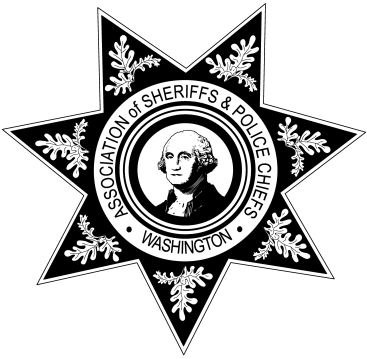 